AFT Guild, Local 1931UNION MEETINGThursday, May 7th, 20203:00–4:30, General Membership Meetingvia ZoomI	APPROVAL OF AGENDAII	TREASURY/FISCAL – GibsonExternal Funding RequestsAuthorization to Transfer $100,000 from General Fund to COPEIII	REPORTS OF COMMITTEESPart-Time Faculty – JohnsonImmigration Rights – AkersLabor Council – MillerRetiree Chapter – MorganVEBA – WatkinsMentoring Program – FadnessIV	POLITICAL ACTION/COMMUNITY OUTREACH – MillerNeed for Relief for States and MunicipalitiesAFT 1931 Just Recovery Statement (attached)Schools and Communities First November Ballot InitiativeCommunity Budget ProjectAFT Student Internship Program Recruitment for FallV	MEMBERSHIP – SolórzanoVI	LOCAL LEGAL/NEGOTIATION UPDATES – MahlerSDCCD Classified Professionals NegotiationsSDCCD Early Retirement IncentiveGCCCD and SDCCD Compensation Re-OpenersCampus Re-Opening PreparationsAdjunct Faculty/NANCE Relief FundVII	STATEWIDE BUDGET/LEGISLATIVE UPDATES – MahlerEliminating the Online College “Calbright”Removing Performance Based Metrics from Student Centered Funding FormulaAB 897 (Medina) Part-Time Faculty Load to 85%VIII	UPCOMING MEETINGS/CONFERENCES/EVENTSThe Summer Institute, Tuesday-Friday, June 2-5AFT National Convention, July 27-30, Location TBDIX	FOR THE GOOD OF THE ORDERX	ADJOURNMENT – 4:30NEXT AFT GUILD UNION MEETING:  September 3rd, 2020 – Location TBD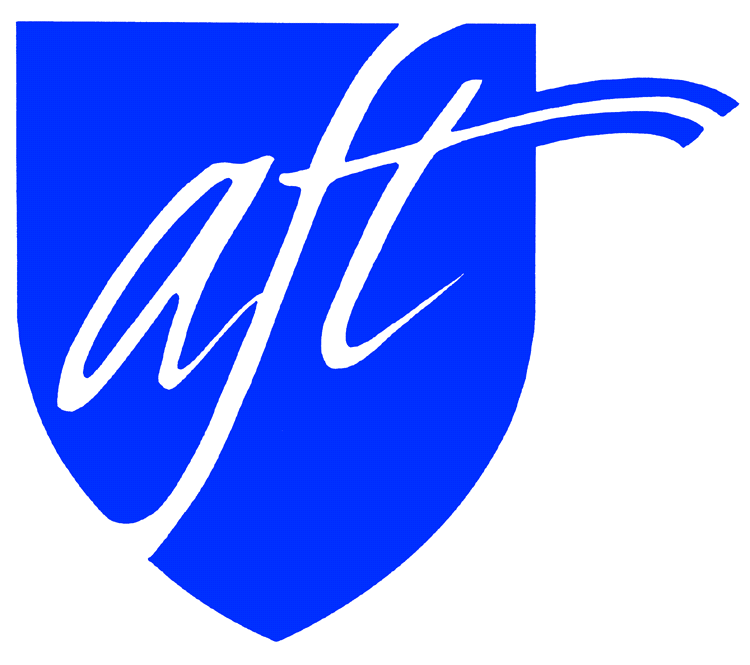 